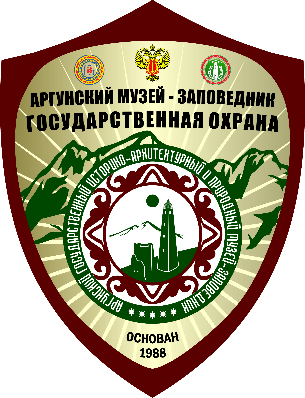 Анкета-опросникАргунский государственный историко-архитектурный иприродный музей-заповедникУважаемый пользователь! Для улучшения качества обслуживания в учреждениях культуры и искусства Чеченской Республики проводится данный социологическийопрос.В этой связи просим Вас ответить на следующие вопросы:1. Ф.И.О _______________________________________________________________2. Место работы (учебы) __________________________________________________3. Контактный телефон ___________________________________________________4. Как часто Вы посещаете Аргунский  музей-заповедник?а) регулярно (ежемесячно)б) иногда (реже, чем раз в месяц)в) редко (один раз в год)г) Ваш вариант ответа ____________________________________________________5. С какой целью Вы посещаете Аргунский музей-заповедник?а) профессиональнаяб) образованиев) самообразованиег) досугд) Ваш вариант ответа ____________________________________________________6. Что привлекает Вас в Аргунском музее-заповеднике?а) памятники средневековой архитектурыб) памятники природыв) обслуживаниег) удобный графикд) музейный фонде) удобные маршрутыж) Ваш вариант ответа ___________________________________________________7. Всегда ли Вам удается получить нужную информацию?а) всегдаб) иногдав) очень редког) никогдад) Ваш вариант ответа ____________________________________________________8. Что на Ваш взгляд необходимо изменить для улучшения качества обслуживания?a) график работыб) место расположения музеяв) персонал	г) техническое оснащениед) Обеспечить беспропускной допуск ко всем памятникам природы и культурые) Ваш вариант ответа ____________________________________________________9. Какие виды туризма на территории «Аргунского музея-заповедника» Вас интересуют?а) пеший туризмб) автомобильный туризмв) конный туризмг) велотуризмд) рекреационный (оздоровительный) туризм10. Оцените качество обслуживания по 5-бальной шкале- ______________________ «_______» __________________________ 20_____ г.            _______________                                                                                                                                ПодписьГБУ «Аргунский Государственный историко-архитектурный и природный музей-заповедник»364020 г.Грозный ул.Деловая 19/65www.zapovednik-chr.ruargmz@mail.rutel/faks 8(8712) 22-29-61